APPETIZERSNANCY’S KICKASS NACHOS    11Fresh Tortilla Chips with Choice ofGrilled Chicken, Ground Beef, or Chili.                                             Topped with homemade Queso, Lettuce and Pico de Gallo.  Sides of Sour Cream and SalsaSPINACH & ARTICHOKE DIP    8Homemade, Served with choice ofCrostini’s or Tortilla ChipsPIMENTO CHEESE FRITTERS    7Homemade Pimento Cheese breaded in Panko bread crumbs and fried to perfectionServed with a side of Smoked Tomato JellyCHICKEN TENDERS      9Five Grilled or Fried Tenders with choice of dipping sauce.  Side of Fries or Kettle ChipsHUMMUS TRIO      8Garlic, Roasted Red Pepper, and Black Bean Hummus served with warm FlatbreadFRIED PICKLE CHIPS w/ Ranch    7FRIED MOZZARELLA STICKS w/ Marinara   7CHICKEN QUESADILLA    9Served with Sides of Shredded Lettuce,fresh Pico de Gallo, Sour Cream and SalsaFRESH MADE SOUPCup… 4   Bowl... 5SALADS“DIPPIN” CHICKEN SALAD    11Iceberg, Fried or Grilled chicken tossed in your favorite sauce, Tomatoes, Cucumbers,Red Onions, Croutons, and mixed CheeseLOADED  SALAD     11Iceberg topped with sliced Ham, Turkey, Swiss & American Cheese, Cucumbers, Tomatoes,Red Onions, and crumbled Applewood BaconBLACK & BLEU STEAK *    13Iceberg topped with Bleu Cheese crumbles,Red Onions, chopped Bacon, candied Pecans, and Blackened RibeyeServed with Balsamic VinaigretteCAESAR SALAD     7Fresh Romaine Lettuce tossed in our House Caesar dressing and topped with Herb Croutons and Parmesan CheeseAdd  Chicken  $2    or    Steak  $4*GARDEN SALAD     7Iceberg topped with mixed Cheese, Tomato, Cucumber, Onions and CroutonsAdd  Chicken  $2    or    Steak  $4*Dressings   Bleu Cheese,  Ranch,Honey Mustard,  Thousand Island, Italian,  Balsamic VinaigretteWRAPSServed with choice of One SideLETTUCE WRAP      9Grilled Chicken, Tomatoes, Cucumbers,mixed Cheese and traditional HummusMEDITERRANEAN WRAP     10Grilled Chicken, Green leaf lettuce, Cucumbers, Tomatoes, Chipotle Ranch, traditional Hummus, mixed CheeseREUBEN WRAP      9Our fabulous Reuben…  But in a wrap!THE BURGER SHACK *Burgers are ½ lb. FRESH Ground Beef.  Add Applewood Smoked Bacon for $1Substitute a Black Bean or Turkey Burger for $1
OLD FAITHFUL *    9The Classic Cheeseburger. With Lettuce, Tomato, Red Onion, Mayo.  Your choice of CheeseMUSHROOM AND SWISS *    10Sautéed Mushrooms, aged Swiss Cheese, Lettuce, Tomato, Red Onion, Mayo“AWARD WINNING”  PIMENTO CHEESE *    10Homemade Pimento Cheese, Bacon, Lettuce, TomatoSOUTHWESTERN *   10Homemade Queso, sliced Jalapenos, TomatoCHIPOTLE BURGER *   9Provolone cheese, Lettuce, Tomato, Red Onion, Chipotle MayoAWS BACON BURGER *   10Applewood Smoked Bacon, Cheddar cheese, Lettuce, Tomato, Red Onion, MayoBLACK AND BLEU *   10Cajun spices, melted Bleu cheese, Lettuce, Tomato, Red Onions
SANDWICH SHOP
FRENCH  DIP       10Tender Roast Beef, Provolone Cheese. Served on a hoagie roll.  Side of Au JusTHE “CLUB” ON PARK      9Ham, Turkey, AWS bacon, Swiss & American cheese, lettuce, tomato, mayo, toasted white breadTHE “DIPPIN” CHICKEN      9Fried or Grilled Chicken tossed in your favorite sauce, with Lettuce, Tomato, Red Onions“THE RYE REUBEN”       9Warm Corned Beef or Turkey, with Sauerkraut, melted aged Swiss Cheese and 1000 IslandTURKEY, APPLE, CHEDDAR     8Warm Turkey, Green Apple slices, melted Cheddar. Served on toasted wheat breadRIBEYE  SANDWICH *    12Grilled Ribeye, Horseradish Sauce, lettuce & tomato, on a hoagie rollBLACKENED  COD      9Grilled or Fried, topped with Lettuce, Tomato, Red Onions & Tartar Sauce, on a kaiser roll
LUCKY’S QUESO PHILLY STEAK     9Sliced Beef, Our Homemade Queso, Onions & Mushrooms, on a hoagie rollSides Fries,  Kettle Chips,  Pasta Salad,  Potato Salad,  ColeslawPremium Sides for $1Fresh Fruit,  Side Salad,  Fresh Veggies,  Buffalo Chips,  Onion Rings Rice Pilaf,  Penne Mac N Cheese,  Soup,  Tater TotsSIGNATURE  DISHESOLDE WORLD FISH AND CHIPS     12Our own Yuengling Beer Battered Cod, fried golden brownServed with Kettle Chips & Coleslaw, with a side of Tartar SauceBLACKENED CHICKEN ALFREDO    13Tender Grilled Chicken on a bed of Penne Pasta with our homemade Cajun Cream SauceServed with Garlic Toast12oz. GRILLED RIBEYE *    17Tender Ribeye Steak, served over Brown Gravy, with Garlic Mashed Potatoes and VeggiesDIPPIN CHICKEN DINNER     12Chicken Breast, Fried or Grilled, tossed in your favorite sauce. Topped with Sautéed Onions& Melted Provolone Cheese.  Served with Rice Pilaf and VeggiesCOUNTRY FRIED CHICKEN    12Fried Chicken Breast, Country Gravy, Garlic Mashed Potatoes and VeggiesGRILLED PINEAPPLE CHICKEN DINNER   12Grilled Chicken Breast tossed in Teriyaki sauce and topped with Grilled PineappleServed with Rice Pilaf and Veggies*This item may contain raw or undercooked ingredients.  Consuming raw or undercooked MEATS, POULTRY, SEAFOOD, SHELLFISH, or EGGS may increase your RISK of foodborne illness.LUNCH SPECIALS**Monday thru Friday until 3pm**Items are $8/9 during other hoursItems Served with Choice of One SideCHEESE STEAK   7/9Beef  or  Chicken, with Provolone,Mushrooms  &  OnionsGRILLED PIMENTO CHEESE & BACON   7/8Our Homemade Cheese on your Choice of Toasted White or Wheat breadFRIED BOLOGNA SANDWICH   7/8Topped with American Cheese,  Chili,Coleslaw  &  Red Onions$7  COMBO LUNCH**Available during Lunch only**Choose 2 of the following:Garden Salad,  Bowl of Soup,  ½ Sandwich**Ask your server about today’s Soups**½ Sandwich Choices:Ham & Cheese, lettuce, tomato, mayo.Turkey & Cheese, lettuce, tomato, mayo.BLT, with mayo.Your Choice of Toasted White or WheatDessert of the Day  $4BEERDomesticBud LightBudweiserMiller LiteCoors LightMiller High LifePabst Blue RibbonMichelob Ultra  Import / CraftCorona HeinekenSmith & Forge CiderStella ArtoisWoodchuck Amber CiderNoDa  Variety 16oz CansBirdsong  16oz CansASK YOUR Server about New ItemsCOFFEE, TEA, SODA    2.25REDBULL    3.50Our WINE List &DRAFT Selections Change.Please Ask Your Server for theCurrent Selection.**An 18% Service Charge may be added to Groups of 6 or more.An 18% Service Charge will be added to ANY Credit Card Tabs Left Open Overnight**CHICKEN WINGS6 Wings   $7    /    12 Wings   $1250 Wings   $45    /    100 Wings   $85Wild,  Hot,  Medium,  Mild,  Jerk,  Teriyaki,  BBQ,  Barbalo, Honey Mustard, Lemon Pepper, Carolina Reaper, Garlic Parmesan, Teri-Hot, Honey HotChoice of Bleu Cheese or Ranch Dressing.Try them finished on the Charbroiler!Requests for all Flats or Drums on 6 or 12 count is a $1 upcharge12” FLATBREAD PIZZASBacon Cheeseburger Pizza   11Ground Beef, Diced Tomato, Red Onions, Chopped Pickles, AWS Bacon, and Cheddar Jack Cheese with a Ketchup and Mustard based SauceBBQ Chicken   11Sweet Baby Ray’s BBQ Sauce, grilled Chicken,Cheddar-Jack cheese, Diced Tomato, and Red OnionsHawaiian Style   11Fresh Tomato Sauce, Mozzarella Cheese, Ham,Yellow Onion, and Grilled PineappleBuild your own pizza.   Cheese Pizza  8$1.50 Each:  Pepperoni,  Ham,  Ground Beef,  Chicken,  Bacon,  Grilled Pineapple$1 Each:  Mushroom,  Red Onion,  Yellow Onion,  Diced Tomato,Red Peppers,  JalapenoBASKETSChips & Salsa			5Chips & homemade Queso	7Buffalo Chips  w/ Side Sauce	5Kettle Chips  w/ Side Sauce	4French Fries  w/ Side Sauce	4Onion Rings  w/ Side Sauce	5Tater Tots  w/ Side Sauce		5EXTRASExtra Cheese / Queso	1.00Extra Bacon			1.00Extra Dressing / Sauce	1.00Small Extra Dressing	  .75Extra Side Item		2.50Premium Side		3.50Side Salad			3.50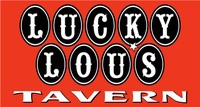 *This item may contain raw or undercooked ingredients.  Consuming raw or undercooked MEATS, POULTRY, SEAFOOD, SHELLFISH, or EGGS may increase your RISK of foodborne illness.